Job title: Class Teacher (Primary)Service area: Learning Skills and Culture - SchoolsPost number:  Division: SchoolsGrade: Main Pay Scale Point 2-6 (27,600 - 36,961 FTE)Section/team: Kirton Lindsey Primary SchoolOverall purpose of job:To carry out the professional duties of a schoolteacher as set out in the School Teachers Pay and Conditions document. The post holder will be expected to work in accordance with the policies of the school and the Local Authority. Overall purpose of job:To carry out the professional duties of a schoolteacher as set out in the School Teachers Pay and Conditions document. The post holder will be expected to work in accordance with the policies of the school and the Local Authority. Main responsibilities:To be an excellent classroom teacher, who has high expectations of every child and to create a secure, stimulating environment which is inclusive and challenges all pupils To be responsible for the welfare and education of pupils in their care to the high standards expected by the Headteacher, Governors and wider school community. To maintain good order and discipline among pupils, safeguarding their health and safety during activities which take place within and outside school. To support the aims, ethos and policies of the school and promote high levels of achievement.To manage other adults, for example teaching assistants and promote excellent working relationships, which develop high-quality practice and maximise children’s achievement across the school To undertake a subject leader role and act as a curriculum coordinator for an area of the curriculum. To attend staff meetings, parents’ evenings and training, as appropriate.To participate in procedures in accordance with the school’s Performance Management system. The postholder will have a clear commitment to child protection and safeguarding pupils in our school. Post holders will be expected to be flexible in undertaking the duties and responsibilities attached to their post and may be asked to perform other duties, which reasonably correspond to the general character of the post and are commensurate with its level of responsibility.Main responsibilities:To be an excellent classroom teacher, who has high expectations of every child and to create a secure, stimulating environment which is inclusive and challenges all pupils To be responsible for the welfare and education of pupils in their care to the high standards expected by the Headteacher, Governors and wider school community. To maintain good order and discipline among pupils, safeguarding their health and safety during activities which take place within and outside school. To support the aims, ethos and policies of the school and promote high levels of achievement.To manage other adults, for example teaching assistants and promote excellent working relationships, which develop high-quality practice and maximise children’s achievement across the school To undertake a subject leader role and act as a curriculum coordinator for an area of the curriculum. To attend staff meetings, parents’ evenings and training, as appropriate.To participate in procedures in accordance with the school’s Performance Management system. The postholder will have a clear commitment to child protection and safeguarding pupils in our school. Post holders will be expected to be flexible in undertaking the duties and responsibilities attached to their post and may be asked to perform other duties, which reasonably correspond to the general character of the post and are commensurate with its level of responsibility.Teaching and Pastoral Care:As a classroom teacher plan, prepare and teach high quality lessons to meet the educational needs of all children in your care, in accordance with the National Curriculum and policies of the school.To be aware of individual needs within the classroom, both educational and pastoral.To identify and support accordingly, pupils with special needs, including more able children, in liaison with other school staff and professionals from external agencies.Provide guidance on the social and personal development of children and undertake pastoral care of pupils.To have high expectations and to create a learning environment of high quality and organisation.To work within the stated curricular organisational and philosophical aims of the school and assist in achieving their effectiveness.To co-operate with other members of staff, work as part of a team with professionalism, to achieve the overall aims and objectives of the school.To take part in the assessment of pupils within the school in accordance with statutory guidelines and school policies.To liaise with parents and keep them informed about their child’s education and progress in line with school policy.Teaching and Pastoral Care:As a classroom teacher plan, prepare and teach high quality lessons to meet the educational needs of all children in your care, in accordance with the National Curriculum and policies of the school.To be aware of individual needs within the classroom, both educational and pastoral.To identify and support accordingly, pupils with special needs, including more able children, in liaison with other school staff and professionals from external agencies.Provide guidance on the social and personal development of children and undertake pastoral care of pupils.To have high expectations and to create a learning environment of high quality and organisation.To work within the stated curricular organisational and philosophical aims of the school and assist in achieving their effectiveness.To co-operate with other members of staff, work as part of a team with professionalism, to achieve the overall aims and objectives of the school.To take part in the assessment of pupils within the school in accordance with statutory guidelines and school policies.To liaise with parents and keep them informed about their child’s education and progress in line with school policy.Professional development: To review personal teaching methods and programmes of work.To undertake, as necessary or required, training to ensure continued professional development.Professional development: To review personal teaching methods and programmes of work.To undertake, as necessary or required, training to ensure continued professional development.Notes:Post holders will be expected to be flexible in undertaking the duties and responsibilities attached to their post and may be asked to perform other duties, which reasonably correspond to the general character of the post and are commensurate with its level of responsibility. This job description is provided for guidance only and does not form part of the contract of employment. This post is subject to enhanced DBS checks. It is an offence for anyone barred from working with children to apply to work in regulated activity with children. The school is committed to safeguarding and ensuring the welfare of children. The successful candidate must share this commitment to keeping children emotionally and physically safe.Notes:Post holders will be expected to be flexible in undertaking the duties and responsibilities attached to their post and may be asked to perform other duties, which reasonably correspond to the general character of the post and are commensurate with its level of responsibility. This job description is provided for guidance only and does not form part of the contract of employment. This post is subject to enhanced DBS checks. It is an offence for anyone barred from working with children to apply to work in regulated activity with children. The school is committed to safeguarding and ensuring the welfare of children. The successful candidate must share this commitment to keeping children emotionally and physically safe.Position in organisation:Indicate how many staff the post is directly accountable for: 0Are posts in more than one location? Yes            No X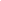 Is this at the same site? Are the posts managed highly mobile? X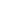 Is the supervision/management shared with another post in the structure? Yes         No X Please indicate which post(s)  _______________________________________________Position in organisation:Indicate how many staff the post is directly accountable for: 0Are posts in more than one location? Yes            No XIs this at the same site? Are the posts managed highly mobile? XIs the supervision/management shared with another post in the structure? Yes         No X Please indicate which post(s)  _______________________________________________POST NUMBERPOST NUMBERJOB TITLEJOB TITLEClass TeacherClass TeacherClass TeacherHOURS PER WEEKHOURS PER WEEKHOURS PER WEEKHOURS PER WEEKHOURS PER WEEK32.532.532.5ESSENTIALESSENTIALESSENTIALESSENTIALESSENTIALESSENTIALDESIRABLEDESIRABLEDESIRABLEHOW MEASUREDHOW MEASUREDHOW MEASUREDHOW MEASUREDHOW MEASUREDHOW MEASUREDEXPERIENCEEXPERIENCEEXPERIENCERecent experience of consistently good / outstanding teaching in Key Stage 2Experience of teaching a mastery approach to MathsExperience of planning sequences of work that build on prior learningExperience of planning for children with special educational needs and the more ableExperience of leading a curriculum area across the schoolRecent experience of consistently good / outstanding teaching in Key Stage 2Experience of teaching a mastery approach to MathsExperience of planning sequences of work that build on prior learningExperience of planning for children with special educational needs and the more ableExperience of leading a curriculum area across the schoolRecent experience of consistently good / outstanding teaching in Key Stage 2Experience of teaching a mastery approach to MathsExperience of planning sequences of work that build on prior learningExperience of planning for children with special educational needs and the more ableExperience of leading a curriculum area across the schoolRecent experience of consistently good / outstanding teaching in Key Stage 2Experience of teaching a mastery approach to MathsExperience of planning sequences of work that build on prior learningExperience of planning for children with special educational needs and the more ableExperience of leading a curriculum area across the schoolRecent experience of consistently good / outstanding teaching in Key Stage 2Experience of teaching a mastery approach to MathsExperience of planning sequences of work that build on prior learningExperience of planning for children with special educational needs and the more ableExperience of leading a curriculum area across the schoolRecent experience of consistently good / outstanding teaching in Key Stage 2Experience of teaching a mastery approach to MathsExperience of planning sequences of work that build on prior learningExperience of planning for children with special educational needs and the more ableExperience of leading a curriculum area across the schoolExperience of teaching in a cross-curricular wayExperience of / willingness to lead staff training relating to a subject specialismExperience of developing school policies, subject improvement, schemes of work and assessmentExperience of teaching in a cross-curricular wayExperience of / willingness to lead staff training relating to a subject specialismExperience of developing school policies, subject improvement, schemes of work and assessmentExperience of teaching in a cross-curricular wayExperience of / willingness to lead staff training relating to a subject specialismExperience of developing school policies, subject improvement, schemes of work and assessmentApplication FormReferencesApplication FormReferencesApplication FormReferencesApplication FormReferencesApplication FormReferencesApplication FormReferencesEDUCATION, TRAINING AND QUALIFICATIONSEDUCATION, TRAINING AND QUALIFICATIONSEDUCATION, TRAINING AND QUALIFICATIONSQualified Teacher StatusEnhanced DBSEvidence of commitment to further professional development Qualified Teacher StatusEnhanced DBSEvidence of commitment to further professional development Qualified Teacher StatusEnhanced DBSEvidence of commitment to further professional development Qualified Teacher StatusEnhanced DBSEvidence of commitment to further professional development Qualified Teacher StatusEnhanced DBSEvidence of commitment to further professional development Qualified Teacher StatusEnhanced DBSEvidence of commitment to further professional development Recent Child Protection trainingTeam Teach trainingRecent Child Protection trainingTeam Teach trainingRecent Child Protection trainingTeam Teach trainingApplication FormReferencesApplication FormReferencesApplication FormReferencesApplication FormReferencesApplication FormReferencesApplication FormReferencesSKILLS ANDKNOWLEDGESKILLS ANDKNOWLEDGESKILLS ANDKNOWLEDGEThorough knowledge of the National Curriculum for Key Stage 2Ability to teach lessons that ensure the children make good progressKnowledge of assessment and how to use this to ensure lessons meet the needs of the pupilsExcellent classroom organisation and high expectations of behaviourPositive behaviour management strategiesAbility to provide effective feedback to children - verbal and writtenUnderstanding of modern technologies to support learning and subject knowledgeUnderstanding of the responsibilities teacher have for safeguarding the children in their careThorough knowledge of the National Curriculum for Key Stage 2Ability to teach lessons that ensure the children make good progressKnowledge of assessment and how to use this to ensure lessons meet the needs of the pupilsExcellent classroom organisation and high expectations of behaviourPositive behaviour management strategiesAbility to provide effective feedback to children - verbal and writtenUnderstanding of modern technologies to support learning and subject knowledgeUnderstanding of the responsibilities teacher have for safeguarding the children in their careThorough knowledge of the National Curriculum for Key Stage 2Ability to teach lessons that ensure the children make good progressKnowledge of assessment and how to use this to ensure lessons meet the needs of the pupilsExcellent classroom organisation and high expectations of behaviourPositive behaviour management strategiesAbility to provide effective feedback to children - verbal and writtenUnderstanding of modern technologies to support learning and subject knowledgeUnderstanding of the responsibilities teacher have for safeguarding the children in their careThorough knowledge of the National Curriculum for Key Stage 2Ability to teach lessons that ensure the children make good progressKnowledge of assessment and how to use this to ensure lessons meet the needs of the pupilsExcellent classroom organisation and high expectations of behaviourPositive behaviour management strategiesAbility to provide effective feedback to children - verbal and writtenUnderstanding of modern technologies to support learning and subject knowledgeUnderstanding of the responsibilities teacher have for safeguarding the children in their careThorough knowledge of the National Curriculum for Key Stage 2Ability to teach lessons that ensure the children make good progressKnowledge of assessment and how to use this to ensure lessons meet the needs of the pupilsExcellent classroom organisation and high expectations of behaviourPositive behaviour management strategiesAbility to provide effective feedback to children - verbal and writtenUnderstanding of modern technologies to support learning and subject knowledgeUnderstanding of the responsibilities teacher have for safeguarding the children in their careThorough knowledge of the National Curriculum for Key Stage 2Ability to teach lessons that ensure the children make good progressKnowledge of assessment and how to use this to ensure lessons meet the needs of the pupilsExcellent classroom organisation and high expectations of behaviourPositive behaviour management strategiesAbility to provide effective feedback to children - verbal and writtenUnderstanding of modern technologies to support learning and subject knowledgeUnderstanding of the responsibilities teacher have for safeguarding the children in their careSpecialist subject knowledge in one or more areas of the curriculumAn interest in leading English across the school in the futureAbility to provide learning opportunities for the children in a creative, cross curricular wayKnowledge of how to effectively develop vocabulary use in lessonsAbility to organise extra-curricular activitiesSpecialist subject knowledge in one or more areas of the curriculumAn interest in leading English across the school in the futureAbility to provide learning opportunities for the children in a creative, cross curricular wayKnowledge of how to effectively develop vocabulary use in lessonsAbility to organise extra-curricular activitiesSpecialist subject knowledge in one or more areas of the curriculumAn interest in leading English across the school in the futureAbility to provide learning opportunities for the children in a creative, cross curricular wayKnowledge of how to effectively develop vocabulary use in lessonsAbility to organise extra-curricular activitiesApplication FormInterviewReferencesApplication FormInterviewReferencesApplication FormInterviewReferencesApplication FormInterviewReferencesApplication FormInterviewReferencesApplication FormInterviewReferencesESSENTIALESSENTIALESSENTIALESSENTIALESSENTIALESSENTIALDESIRABLEDESIRABLEDESIRABLEHOW MEASUREDHOW MEASUREDHOW MEASUREDHOW MEASUREDHOW MEASUREDHOW MEASUREDPERSONAL QUALITIESPERSONAL QUALITIESPERSONAL QUALITIESCommitted to children and willing to work hard to support them to achieve the highest possible outcomesAbility to establish and maintain effective relationships with pupils, staff, parents and governorsHonest, reliable and able to act with integrity and professionalism at all timesConfident, determined and willing to learnPositive, friendly and empathetic towards othersShows a strong desire to continually   learn and improve for self and othersCommitted to children and willing to work hard to support them to achieve the highest possible outcomesAbility to establish and maintain effective relationships with pupils, staff, parents and governorsHonest, reliable and able to act with integrity and professionalism at all timesConfident, determined and willing to learnPositive, friendly and empathetic towards othersShows a strong desire to continually   learn and improve for self and othersCommitted to children and willing to work hard to support them to achieve the highest possible outcomesAbility to establish and maintain effective relationships with pupils, staff, parents and governorsHonest, reliable and able to act with integrity and professionalism at all timesConfident, determined and willing to learnPositive, friendly and empathetic towards othersShows a strong desire to continually   learn and improve for self and othersCommitted to children and willing to work hard to support them to achieve the highest possible outcomesAbility to establish and maintain effective relationships with pupils, staff, parents and governorsHonest, reliable and able to act with integrity and professionalism at all timesConfident, determined and willing to learnPositive, friendly and empathetic towards othersShows a strong desire to continually   learn and improve for self and othersCommitted to children and willing to work hard to support them to achieve the highest possible outcomesAbility to establish and maintain effective relationships with pupils, staff, parents and governorsHonest, reliable and able to act with integrity and professionalism at all timesConfident, determined and willing to learnPositive, friendly and empathetic towards othersShows a strong desire to continually   learn and improve for self and othersCommitted to children and willing to work hard to support them to achieve the highest possible outcomesAbility to establish and maintain effective relationships with pupils, staff, parents and governorsHonest, reliable and able to act with integrity and professionalism at all timesConfident, determined and willing to learnPositive, friendly and empathetic towards othersShows a strong desire to continually   learn and improve for self and othersEnthusiastic and forward thinking, with knowledge of the latest theory of how children learn bestEnthusiastic and forward thinking, with knowledge of the latest theory of how children learn bestEnthusiastic and forward thinking, with knowledge of the latest theory of how children learn bestApplication FormReferencesInterviewApplication FormReferencesInterviewApplication FormReferencesInterviewApplication FormReferencesInterviewApplication FormReferencesInterviewApplication FormReferencesInterviewWORKING ARRANGEMENTSWORKING ARRANGEMENTSWORKING ARRANGEMENTSWorking as a class teacher, initially in Key Stage 2 but ultimately in any class which meets the needs of the schoolCommitment to additional activities involving occasional out of working school hours (eg. school visits)Working as a class teacher, initially in Key Stage 2 but ultimately in any class which meets the needs of the schoolCommitment to additional activities involving occasional out of working school hours (eg. school visits)Working as a class teacher, initially in Key Stage 2 but ultimately in any class which meets the needs of the schoolCommitment to additional activities involving occasional out of working school hours (eg. school visits)Working as a class teacher, initially in Key Stage 2 but ultimately in any class which meets the needs of the schoolCommitment to additional activities involving occasional out of working school hours (eg. school visits)Working as a class teacher, initially in Key Stage 2 but ultimately in any class which meets the needs of the schoolCommitment to additional activities involving occasional out of working school hours (eg. school visits)Working as a class teacher, initially in Key Stage 2 but ultimately in any class which meets the needs of the schoolCommitment to additional activities involving occasional out of working school hours (eg. school visits)InterviewInterviewInterviewInterviewInterviewInterviewThe post is subject to:Disclosure of convictions under the Rehabilitation of Offenders (Exemption) Act 1974 Yes X No □Political restriction Yes □ NoXThe ability to speak fluent English under the Immigration Act 2016 Yes X No □The post is subject to:Disclosure of convictions under the Rehabilitation of Offenders (Exemption) Act 1974 Yes X No □Political restriction Yes □ NoXThe ability to speak fluent English under the Immigration Act 2016 Yes X No □The post is subject to:Disclosure of convictions under the Rehabilitation of Offenders (Exemption) Act 1974 Yes X No □Political restriction Yes □ NoXThe ability to speak fluent English under the Immigration Act 2016 Yes X No □The post is subject to:Disclosure of convictions under the Rehabilitation of Offenders (Exemption) Act 1974 Yes X No □Political restriction Yes □ NoXThe ability to speak fluent English under the Immigration Act 2016 Yes X No □The post is subject to:Disclosure of convictions under the Rehabilitation of Offenders (Exemption) Act 1974 Yes X No □Political restriction Yes □ NoXThe ability to speak fluent English under the Immigration Act 2016 Yes X No □The post is subject to:Disclosure of convictions under the Rehabilitation of Offenders (Exemption) Act 1974 Yes X No □Political restriction Yes □ NoXThe ability to speak fluent English under the Immigration Act 2016 Yes X No □The post is subject to:Disclosure of convictions under the Rehabilitation of Offenders (Exemption) Act 1974 Yes X No □Political restriction Yes □ NoXThe ability to speak fluent English under the Immigration Act 2016 Yes X No □The post is subject to:Disclosure of convictions under the Rehabilitation of Offenders (Exemption) Act 1974 Yes X No □Political restriction Yes □ NoXThe ability to speak fluent English under the Immigration Act 2016 Yes X No □The post is subject to:Disclosure of convictions under the Rehabilitation of Offenders (Exemption) Act 1974 Yes X No □Political restriction Yes □ NoXThe ability to speak fluent English under the Immigration Act 2016 Yes X No □The post is subject to:Disclosure of convictions under the Rehabilitation of Offenders (Exemption) Act 1974 Yes X No □Political restriction Yes □ NoXThe ability to speak fluent English under the Immigration Act 2016 Yes X No □The post is subject to:Disclosure of convictions under the Rehabilitation of Offenders (Exemption) Act 1974 Yes X No □Political restriction Yes □ NoXThe ability to speak fluent English under the Immigration Act 2016 Yes X No □The post is subject to:Disclosure of convictions under the Rehabilitation of Offenders (Exemption) Act 1974 Yes X No □Political restriction Yes □ NoXThe ability to speak fluent English under the Immigration Act 2016 Yes X No □The post is subject to:Disclosure of convictions under the Rehabilitation of Offenders (Exemption) Act 1974 Yes X No □Political restriction Yes □ NoXThe ability to speak fluent English under the Immigration Act 2016 Yes X No □The post is subject to:Disclosure of convictions under the Rehabilitation of Offenders (Exemption) Act 1974 Yes X No □Political restriction Yes □ NoXThe ability to speak fluent English under the Immigration Act 2016 Yes X No □The post is subject to:Disclosure of convictions under the Rehabilitation of Offenders (Exemption) Act 1974 Yes X No □Political restriction Yes □ NoXThe ability to speak fluent English under the Immigration Act 2016 Yes X No □The post is subject to:Disclosure of convictions under the Rehabilitation of Offenders (Exemption) Act 1974 Yes X No □Political restriction Yes □ NoXThe ability to speak fluent English under the Immigration Act 2016 Yes X No □The post is subject to:Disclosure of convictions under the Rehabilitation of Offenders (Exemption) Act 1974 Yes X No □Political restriction Yes □ NoXThe ability to speak fluent English under the Immigration Act 2016 Yes X No □The post is subject to:Disclosure of convictions under the Rehabilitation of Offenders (Exemption) Act 1974 Yes X No □Political restriction Yes □ NoXThe ability to speak fluent English under the Immigration Act 2016 Yes X No □Employee:(signed)(print)(print)Date: Date: Manager: (signed)(print)(print)Date:Date:Date: